ED Lēmuma 2023/010/R V pielikums“AMC un GM par ADR.AR daļu. 1. izdevums, 9. grozījums”Grozījuma teksts ir izkārtots tā, lai parādītu gan svītroto tekstu, gan jauno vai grozīto tekstu:svītrotais teksts ir pārsvītrots;jaunais vai grozītais teksts ir iekrāsots ciānkrāsā;divpunkte “(..)” norāda, ka pārējais teksts nav grozīts.Piezīme lasītājamGrozītajā un jo īpaši esošajā (proti, nemainītajā) tekstā termins “aģentūra” tiek lietots pamīšus terminam “EASA”. Šo abu terminu pamīšais lietojums ir izteiktāks konsolidētajās redakcijās. Tāpēc lūdzam ņemt vērā, ka abi termini attiecas uz “Eiropas Aviācijas drošības aģentūru (EASA)”.Aģentūras izpilddirektora 2014. gada 27. februāra Lēmuma 2014/012/R pielikumu groza, kā norādīts turpmāk.AMC1 par ADR.AR.A.030.A. punktu “Tūlītēja reakcija uz informācijas drošības incidentu vai ievainojamību, kas ietekmē aviācijas drošumu”a) Lai pienācīgi apkopotu un analizētu informāciju saistībā ar informācijas drošības incidentiem un ievainojamību, kas spēj ietekmēt aviācijas drošumu, kompetentajai iestādei jāievieš līdzekļi, kuri nodrošina nepieciešamo konfidencialitāti.b) Izplatot informāciju saistībā ar informācijas drošības incidentiem un ievainojamību, kas spēj ietekmēt aviācijas drošumu, kompetentajai iestādei pienācīgi jāizvēlas piemērots(-i) saņēmējs(-i), lai nepieļautu, ka ziņojuma saturs tiek izmantots nolūkā kaitēt aviācijas drošumam, atklājot, piemēram, nenovērstu ievainojamību.GM1 par ADR.AR.A.030.A. punktu “Tūlītēja reakcija uz informācijas drošības incidentu vai ievainojamību, kas ietekmē aviācijas drošumu”Ja to uzskata par nepieciešamu, var izmantot divpakāpju mehānismu: ziņojumu, ar ko brīdina par informācijas drošības notikumu vai incidentu, un tādu papildu datu pieejamību, kas jāizplata kontrolēti un konfidenciāli. Ar šo ziņojumu tikai jābrīdina saņēmēji par steidzamību un nepieciešamību organizācijām un kompetentajām iestādēm izveidot turpmāku saziņu, izmantojot drošus līdzekļus.Tādēļ ziņojumam jāsastāv no divām daļām: vienā jāietver galvenokārt publiski pieejama informācija, un otrā jāiekļauj konfidenciāli dati, kuriem jābūt pieejamiem tikai tiem saņēmējiem, kam tie paredzēti.Ja iespējams, ziņojumi jāsagatavo, izmantojot saskaņotu taksonomiju.AMC1 par ADR.AR.B.010. punkta a) apakšpunkta 1. daļu “Uzdevumu sadale kvalificētajām vienībām”(..)GM1 par ADR.AR.B.010. punktu “Uzdevumu sadale kvalificētajām vienībām”(..)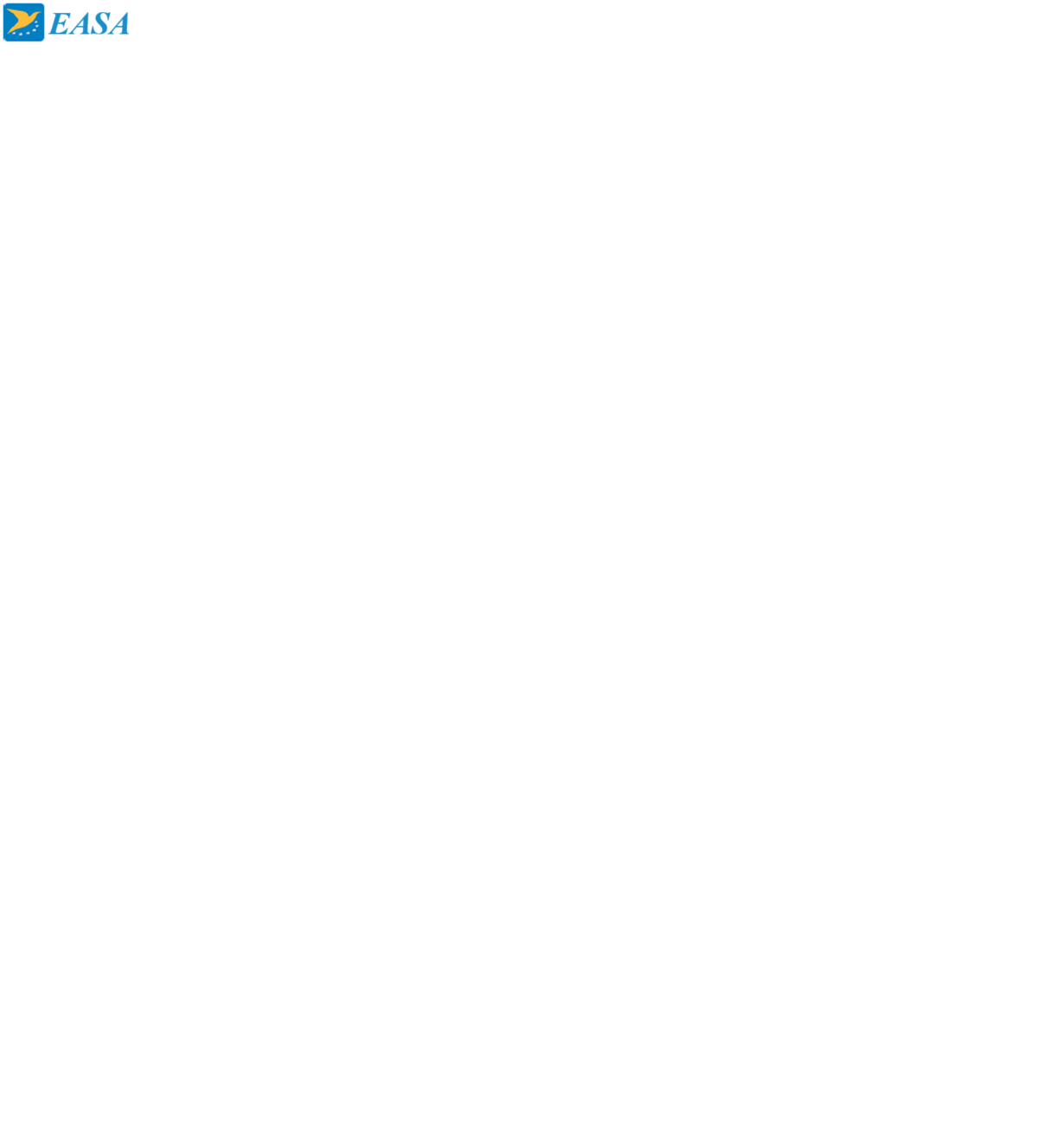 AMC un GM par ADR.AR daļu1. izdevums, 9. grozījums